- Décret n°2007-366 du 19 mars 2007 relatif aux conditions d’implantation applicables aux activités interventionnelles par voie endovasculaire en neuroradiologie et modifiant le CSP- Décret n°2007-367 relatif aux conditions techniques de fonctionnement applicables aux activités interventionnelles par voie endovasculaire en neuroradiologie  - Arrêté du 19 mars 2007 fixant l’activité minimale des établissements pratiquant les activités interventionnelles par voie endovasculaire en neuroradiologie prévue à l’Article R6123-110 du code de la santé publique- Arrêté du 15 mars 2010 fixant les conditions permettant de justifier d'une formation et d'une expérience dans la pratique d'actes interventionnels par voie endovasculaire en neuroradiologie prévues à l'Article D. 6124-149 du code de la santé publique- Cahier des charges régional pour la prise en charge des urgences en neurochirurgie et en neuroradiologie interventionnelle adulte- Circulaire N° DGOS/R5/2011/485 du 21 décembre 2011 relative au guide sur le pilotage de l’activité des établissements de santé – Annexe 1.3.DOSSIER ADMINISTRATIFDossier techniqueActivités actuellement autorisées et visites de conformité réaliséesActivité de Neuroradiologie Interventionnelle par voie endovasculaireDate d’autorisation :		Conditions particulières de l’autorisation :Date de la dernière visite de conformité:	__/__/____Conformité au jour du dépôt du dossier d’évaluation :  conforme	   partielle	 non conforme	 non réaliséeSi réserves préciser les corrections apportées  depuis la visite :Indiquer tout changement intervenu depuis la dernière visite de conformité dans la mise en œuvre de l’autorisationActivité de Neuro chirurgie (référence à l’Article R.6123-105)Date d’autorisation :	Date de la dernière visite de conformité :	__/__/____Si réserves préciser les corrections apportées depuis la visite :Activité de réanimation (référence à l’Article R.6123-105)Date d’autorisation :	Date de la dernière visite de conformité :	__/__/____Si réserves préciser les corrections apportées depuis la visite :Activité de cancérologie (référence à l’Article R.6123-106)Date d’autorisation :	Date de la dernière visite de conformité :	__/__/____Si réserves préciser les corrections apportées depuis la visite :Certification HAS : Date de la dernière visite :     __/__/____Conclusions du rapport de certification :Organisation de la prise en chargeDonnées d’activités Article R.6123-104 du Code de la Santé Publique : les activités interventionnelles par voie endovasculaire en neuroradiologie mentionnées au 13° de l'Article R. 6122-25 portent sur la région cervico-céphalique et médullo-rachidienne.Article R.6123-110 et Arrêté du 19 mars 2007 du Code de la Santé Publique : Respect du seuil réglementaire : l’activité minimale annuelle des activités interventionnelles par voie endovasculaire en neuroradiologie est fixée à 80 interventions par site.à partir de la liste d’actes de la Circulaire N° DGOS/R5/2011/485 du 21 décembre 2011 relative au guide sur le pilotage de l’activité des établissements de santé pour la neuroradiologie interventionnelle par voie endovasculaire..  A relier à une prise en charge dans le cadre de la PDSES Le service prend-il en charge des moins de 18 ans ?Commentaires sur les données d’activité : Plateau technique Article D.6124-148 du Code de la Santé PubliqueDe quel pôle fait partie la NRIV ? Article D.6124-151 du Code de la Santé Publique Article D.6124-151 du Code de la Santé PubliqueCommentaires sur le plateau technique : Description de l’équipe médicaleArticle D6124-149 du Code de la Santé PubliquePersonnel médical dédié à la Neuroradiologie Interventionnelle par voie endovasculaire :Un médecin qualifié en MPR intervient-t-il pour les patients NRI ?               Personnel non médical dédié à l’activité de NRI Les conditions d’intervention fixées à l’Article D.6124-149 du Code de la Santé Publique sont-elles respectées ?Article D.6124-149 du Code de la Santé Publique […] chaque acte interventionnel en neuroradiologie nécessite la présence d’au moins 3 personnes expérimentées, dont un médecin remplissant les conditions mentionnées au 1°) de l’Article D.6124-149 et un manipulateur d’électroradiologie médicale. La troisième personne est selon les besoins, soit un médecin, soit un infirmier, soit un manipulateur d’électroradiologie. D.6124-149 […] lorsque l’intervention nécessite une anesthésie générale, l’anesthésiste réanimateur est assisté par un infirmier anesthésiste.                                          Commentaires sur l’équipe médicale et paramédicale : Permanence des soins Réponse au guide régional de PDSES adultes en Neurochirurgie (NCH) et neuroradiologie interventionnelle (NRI)L’établissement a-t-il contractualisé avec des établissements sites d’urgences non autorisés à l’activité de NRI pour la prise en charge des patients nécessitant une intervention en neurochirurgie et en neuroradiologie interventionnelle ? Si oui, lesquels ?Un praticien senior a-t-il été désigné pour chaque jour de la semaine pour la PDS NRI et Neurochirurgie ?L’établissement renseigne-t-il le registre d’activité en ligne de l’ARS IDF ?Précisez en quoi le circuit du patient pris en charge dans le cadre de la PDS neurochirurgie et en neuroradiologie interventionnelle est bien identifiéArticles R.6123-108 et D.6124-150 du Code de la Santé PubliquePréciser l’organisation de l’établissement au regard de la réponse à apporter en termes d’urgences neurovasculaires et décrire son positionnement, le cas échéant, au sein des filières spécialisées en termes de permanence et de continuité des soins. (Réseau  des urgences, Accès à la thrombolyse 24 h sur 24, organisation des actes de NRIV sous anesthésie générale, organisation des astreintes et gardes…)La permanence et la continuité des soins sont-elles assurées sur chaque site par un médecin et un anesthésiste réanimateur ?          Commentaires sur la permanence des soins :Référence aux objectifs du SROS-PRSAmélioration de la fluidité de la prise en charge des patients sur l’ensemble de la filière Quelles démarches ont été entreprises en termes de :Lisibilité de l’offreCoopération avec la neurochirurgie et les UNV pour élargir les indications de NRI et s’adapter aux évolutions technologiquesInscription des décisions thérapeutiques neuro-oncologiques en RCP  spécialisée et articulation avec les services d’anatomo-pathologieCoopération avec les autres intervenants dans la prise en charge du patient (urgences, autres établissements non autorisés à la NRI, acteurs sociaux et médico-sociaux, retour à domicile)Développement des filières d’avalAmélioration de l’organisation de l’activité de NRIQuelles démarches ont été entreprises en termes de :Regroupement des équipesMise à niveau des équipements matériels lourdsCoopération avec les équipes de neuro réanimation et de neurologieMise en place d’un registre des refusRESPECT DES ENGAGEMENTSEtat de réalisation des objectifs et engagements Réalisation de l’évaluation et des engagements Décrire les modalités de participation des personnels médicaux et non médicaux intervenant dans la procédure d’évaluation Décrire les modalités d’évaluation de la satisfaction des patientsRespect des engagements relatifs aux montant des dépenses à la charge de l'assurance maladie ou le volume d'activité, en application de l'Article L. 6122-5 Etat de réalisation des objectifs du CPOM relatifs à la période d’évaluationEtat de réalisation des conditions particulières de l’autorisationSi conditions particulières dans l’autorisation initiale (coopération, permanence des soins,…)  Renouvellement des engagementsEngagements relatifs au SROS-PRS Objectifs du SROS-PRS et opérations auxquels le demandeur entend répondreEvolutions envisagées dans les 5 ansEngagements relatifs au CPOM Préciser l’état d’avancement dans la procédure de signature CPOM de votre structure et les engagements relatifs à l’activité de NRI le cas échéant. Engagements  du demandeur prévus à l’Article R.6122-32-1-eJe soussigné, M (me) …, Directeur …., m’engage :respecter le montant des dépenses d’assurance maladie et le volume d’activité en application de l'Article L. 6122-5 ;respecter les caractéristiques du projet initial ;respecter les dispositions réglementaires en vigueur et mettre en œuvre les évaluations prévues ;Fait à ___________, le __/__/____Signature.AnnexesRenseigner le tableau suivant :Titulaire de l’autorisationStatut juridiqueNom et adresse du lieu d’implantationAdresse mail du représentant légal de l’auteur de la demandeN° FINESSEJETN° SIRETTéléphone Numéro de décision de l’autorisation à renouvelerDate de l’autorisation à renouvelerActivitésSEUIL
ACTES DE NRIAnnée N-3Année N-2Année N-1Nombre d’interventions réalisées en urgence (2)Principales InterventionsEmbolisations anévrismes Embolisations méningiomesEmbolisations fistules Embolisations M.A.VDilatation des artères extra crâniennes sans endoprothèseDilatation des artères extra crâniennes avec endoprothèseDilatation des artères intra crâniennes sans endoprothèseDilatation des artères intra crâniennes avec endoprothèseFibrinolyse in situ d’artère intracranienneNombre de DMI posésTotal actes (1)80% actes en rapport avec une lésion cancéreuseAnnée N-3Année N-2Année N-1Nombre de <18 ans pris en chargeL’hospitalisation des patients relevant des activités interventionnelles par voie endovasculaire en neuroradiologie est réalisée :OuiNonDans une unité dédiée ?Dans une unité de neurochirurgie ?Dans une unité de neurologie ?Dans une unité de médecine ?Dans une unité de chirurgie ?Autre Préciser : __________Préciser : __________Cette unité comporte-t-elle :OuiNonNombreDes lits dédiés ?↘ Dans l’affirmativeQuel est le nombre de lits dédiés ?↘ Dans l’affirmativeQuel est le nombre de lits dédiés ?↘ Dans l’affirmativeQuel est le nombre de lits dédiés ?Des lits dédiés de réanimation ?↘ Dans l’affirmativeQuel est le nombre de lits dédiés de réanimation?↘ Dans l’affirmativeQuel est le nombre de lits dédiés de réanimation?↘ Dans l’affirmativeQuel est le nombre de lits dédiés de réanimation?L’établissement dispose-t-il :OuiNonNombreD’une unité de surveillance continue ?↘ Dans l’affirmativeQuel est le nombre de lits dédiés de surveillance continue ?↘ Dans l’affirmativeQuel est le nombre de lits dédiés de surveillance continue ?↘ Dans l’affirmativeQuel est le nombre de lits dédiés de surveillance continue ?L’établissement dispose-t-il :OuiNonNombreD’un protocole conclu entre les responsables médicaux de NRI et de l’unité de surveillance continueD’un protocole conclu entre les responsables médicaux de NRI et l’unité de réanimationJoindre au dossier d’évaluation les protocoles (Précisant notamment la localisation des lits mis à disposition, les règles d’admission et de sortie, les modalités de prise en charge des patients et la compétence des personnels)Joindre au dossier d’évaluation les protocoles (Précisant notamment la localisation des lits mis à disposition, les règles d’admission et de sortie, les modalités de prise en charge des patients et la compétence des personnels)Joindre au dossier d’évaluation les protocoles (Précisant notamment la localisation des lits mis à disposition, les règles d’admission et de sortie, les modalités de prise en charge des patients et la compétence des personnels)Joindre au dossier d’évaluation les protocoles (Précisant notamment la localisation des lits mis à disposition, les règles d’admission et de sortie, les modalités de prise en charge des patients et la compétence des personnels)L’établissement assure-t-il  l’accessibilité et la prise en charge de patients lourdement handicapés à mobilité réduite dans :OuiNonLes unités d’hospitalisation complète ?Les unités d’hospitalisation de jour ?Les unités de consultation ?L’établissement dispose-t-il :OuiNonD’UNV ?L’établissement dispose-t-il à tout moment d’au moins:OuiNonNombreUne salle d’angiographie numérisée interventionnelle répondant aux conditions d’anesthésie et d’asepsie identiques à celles d’un bloc opératoire ?↘ Dans l’affirmativeQuel est le nombre de salles Monoplan ?↘ Dans l’affirmativeQuel est le nombre de salles Monoplan ?↘ Dans l’affirmativeQuel est le nombre de salles Monoplan ?Quel est le nombre de salles Biplan ?Quel est le nombre de salles Biplan ?Quel est le nombre de salles Biplan ?Quel est le nombre de salles Capteurs plan ?Quel est le nombre de salles Capteurs plan ?Quel est le nombre de salles Capteurs plan ?Une salle de commande avec des moyens de radioprotection conformes à la réglementation en vigueur ?Un angiographe numérisé permettant une reconstruction tridimensionnelle d’images ?L’établissement dispose-t-il à tout moment, 24h/24 et 7j/7, d’un accès à :OuiSur siteOuiPar convention (Préciser le nom de l’établissement, la date et les délais)NonDes examens d’imagerie par résonance magnétique et de tomodensitométrie ?Des appareils de mesure et d’enregistrement continu de la pression intracrânienne ?D’un écho-Doppler transcrânien ?Des examens de bactériologie, hématologie, biochimie, ainsi que ceux relatifs à l’hémostase et aux gaz du sang en extemporané ?Des produits sanguins labiles ?OuiNonLe dispositif ORTIF Téléneuro est-il fonctionnel ?↘ Dans la négativeA quelle date la mise en fonction est-elle prévue↘ Dans la négativeA quelle date la mise en fonction est-elle prévue↘ Dans la négativeA quelle date la mise en fonction est-elle prévueNOM PrénomQualificationStatutConformité avec l’arrêté du 15 mars 2010Equivalent ETP55 à60 ans+ 60 ansNombreETPAnesthésistes dédiés à la NRIAnesthésistes de neurochirurgieAnesthésistes d’un pôle tête et couAnesthésistes  d’un pôle d’anesthésieNombreETPManipulateur d’électroradiologie médicaleIDEAide-soignantSecrétaireNombre de médecins participantsNombre de médecins participantsNombre de paramédicaux participantsNombre de paramédicaux participantsSéniorsInternesIDEAutresGarde dédiée à l’activité de NRI dans le cadre de la PDS de recoursAstreinte dédiée à l’activité de NRI dans le cadre de la PDS de recoursGarde dédiée à l’activité de NRI dans le cadre de la PDS de proximitéAstreinte dédiée à l’activité de NRI dans le cadre de la PDS de proximitécode acteLibelléAnnée N-1EAAF901 Dilatation intraluminale de branche de l'artère carotide interne sans pose d'endoprothèse, par voie artérielle transcutanée EAAF002 Dilatation intraluminale du tronc de l'artère carotide interne intracrânienne avec pose d'endoprothèse, par voie artérielle transcutanée EAAF900 Dilatation intraluminale de branche de l'artère carotide interne avec pose d'endoprothèse, par voie artérielle transcutanée EAAF004 Dilatation intraluminale du tronc de l'artère carotide interne intracrânienne sans pose d'endoprothèse, par voie artérielle transcutanée EAAF902 Dilatation intraluminale de l'artère vertébrale intracrânienne ou de l'artère basilaire avec pose d'endoprothèse, par voie artérielle transcutanée EAAF903 Dilatation intraluminale de l'artère vertébrale intracrânienne ou de l'artère basilaire sans pose d'endoprothèse, par voie artérielle transcutanée EACF001 Inversion du flux d'un anévrisme artériel intracrânien en période aigüe hémorragique, par voie artérielle transcutanée EACF002 Inversion du flux d'un anévrisme artériel intracrânien en dehors d'une période aigüe hémorragique, par voie artérielle transcutanée EANF002 Fibrinolyse in situ suprasélective d'artère intracrânienne, par voie artérielle transcutanée EASF001 Oblitération de plusieurs anévrismes sacculaires artériels intracrâniens en dehors d'une période aigüe hémorragique, par voie artérielle transcutanée EASF002 Occlusion intraluminale d'un vaisseau intracrânien afférent à une tumeur, par voie vasculaire transcutanée EASF003 Occlusion intraluminale de plusieurs vaisseaux intracrâniens afférents à une tumeur, par voie vasculaire transcutanée EASF004 Embolisation suprasélective unilatérale ou bilatérale de branche de l'artère carotide interne, par voie artérielle transcutanée EASF005 Embolisation d'une fistule artérioveineuse durale cranioencéphalique multipédiculaire, par voie artérielle et par voie veineuse transcutanées EASF006 Embolisation d'une fistule artérioveineuse durale cranioencéphalique unipédiculaire, par voie artérielle ou veineuse transcutanée EASF007 Oblitération intraluminale d'une artère intracrânienne porteuse d'un anévrisme en période aigüe hémorragique, par voie artérielle transcutanée EASF008 Oblitération intraluminale d'une artère intracrânienne porteuse d'un anévrisme en dehors d'une période aigüe hémorragique, par voie artérielle transcutanée EASF009 Embolisation d'une fistule artérioveineuse durale cranioencéphalique unipédiculaire, par voie artérielle et par voie veineuse transcutanées EASF010 Oblitération d'un anévrisme sacculaire artériel intracrânien en période aigüe hémorragique, par voie artérielle transcutanée EASF011 Oblitération d'un anévrisme sacculaire artériel intracrânien en dehors d'une période aigüe hémorragique, par voie artérielle transcutanée EASF012 Occlusion intraluminale d'un vaisseau intracrânien, par voie vasculaire transcutanée EASF013 Oblitération de plusieurs anévrismes sacculaires artériels intracrâniens en période aigüe hémorragique, par voie artérielle transcutanée EASF014 Embolisation sélective ou hypersélective unilatérale ou bilatérale de branche de l'artère carotide interne, par voie artérielle transcutanée EASF015 Embolisation d'une fistule artérioveineuse durale cranioencéphalique multipédiculaire, par voie artérielle ou veineuse transcutanée ENSF002 Embolisation de malformation artérioveineuse intraparenchymateuse de la moelle épinière, par voie vasculaire transcutanée ENSF003 Embolisation de malformation artérioveineuse durale spinale, par voie vasculaire transcutanée ENSF001 Embolisation d'une malformation vasculaire ou d'une lésion vertébrale, par voie vasculaire transcutanée EBAF001 Dilatation intraluminale de l'artère carotide interne extracrânienne avec pose d'endoprothèse, par voie artérielle transcutanée EBAF003 Dilatation intraluminale de l'artère carotide interne extracrânienne sans pose d'endoprothèse, par voie artérielle transcutanée EBAF004 Dilatation intraluminale de l'artère carotide commune cervicale sans pose d'endoprothèse, par voie artérielle transcutanée EBAF005 Dilatation intraluminale de l'artère carotide externe sans pose d'endoprothèse, par voie artérielle transcutanée EBAF006 Dilatation intraluminale de l'artère carotide externe avec pose d'endoprothèse, par voie artérielle transcutanée EBAF009 Dilatation intraluminale de la bifurcation carotidienne sans pose d'endoprothèse, par voie artérielle transcutanée EBAF010 Dilatation intraluminale de l'artère carotide commune cervicale avec pose d'endoprothèse, par voie artérielle transcutanée EBAF011 Dilatation intraluminale de la bifurcation carotidienne avec pose d'endoprothèse, par voie artérielle transcutanée EBAF013 Dilatation intraluminale de l'artère vertébrale extracrânienne sans pose d'endoprothèse, par voie artérielle transcutanée EBAF014 Dilatation intraluminale de l'artère vertébrale extracrânienne avec pose d'endoprothèse, par voie artérielle transcutanée EBLF002 Injection intraartérielle cervicocéphalique in situ sélective ou hypersélective d'agent pharmacologique anticancéreux, par voie artérielle transcutanée EBLF003 Injection intraartérielle cervicocéphalique in situ suprasélective d'agent pharmacologique anticancéreux, par voie artérielle transcutanée EBNF001 Fibrinolyse in situ sélective ou hypersélective d'une artère extracrânienne à destination cervicocéphalique, par voie artérielle transcutanée EBNF002 Fibrinolyse in situ suprasélective d'une artère extracrânienne à destination cervicocéphalique, par voie artérielle transcutanée EBSF001 Occlusion d'une fistule artérioveineuse directe cervicale ou crânienne, par voie vasculaire transcutanée EBSF003 Embolisation sélective ou hypersélective unilatérale ou bilatérale de branche de l'artère carotide externe, par voie artérielle transcutanée EBSF004 Embolisation suprasélective unilatérale ou bilatérale de branche de l'artère carotide externe, par voie artérielle transcutanée 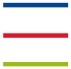 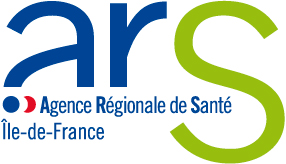 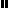 